Curriculum VitaeName: ASHAVANI Career ObjectiveI would like to contribute to the growth of the organisation I work with, and deliver maximum to its Stakeholders, Employees, and the Society with my learning experiences, team skills and technical ability.Professional Experience: Organisation: Munzal Showa LimitedDuration: 14-07-2014 to 13-07-2015Designation: Operator Engineering Training. (OET)Making AutoCAD drawing to be use in CNC Programming Prepares all the material procurement for the projects.Manage the operation for production as per drawing.  Consulted with managerial, engineering and technical personnel to clarify program intent, identify problems, and suggest changes. Analyzed, and redraw detailed drawing using AutoCAD software, check dimensional views.  Inspect and check the material specification and structure before the operationPrograms mills and lathes by entering instructions, including zero and reference points; setting tool registers, offsets, compensation, and conditional switches; calculating requirements, proving part programs Professional Qualification: Educational Credential: Computer ProficiencyProficient in MS Office applicationsAuto CAD 2D & 3DInternet Access and its Application.Extra Curricular ActivitiesActively Participated in School DebatesActively participated in college level Sports.SkillsRead and interpret engineering drawings, blueprints, charts and tables; Program computer numerically controlled (CNC) machine tools; Set up and adjust production machinery; Verify dimensions of machined tools and parts using precision measuring instruments; Maintain, repair and calibrate precision measuring instruments; Document and report deviations from specifications and tolerances; Maintain inspection records and complete inspection reportsAbility to read and interpret drawings and part specifications.Able to use different measuring instruments like Vernier Calipers, Micrometer, Height gauge etc.Able to diagnose and troubleshoot common CNC programming / set up related problems.Ability to focus on details and adhere to tight tolerances where required.Coordinate all jobs for the most efficient production runs.Excellent time management and problem solving skills.Ability to multi-task with excellent detail-orientation.Ability to communicate effectively in English.Personal InformationDegree/Diploma/CertificateTechnical BoardYearAuto CAD (2D & 3D)MSME Tool Room IndoreIndo-German Tool Room Indore, M.P. India2013Basic Computer ApplicationAdvance Training Institute, Udyag Nagar, Kanpur, U.P. India2014CNC Programming  & OperationDelhi Institute of Tool Engineering,Campus-1,  Wazirpur, New Delhi, India2015Degree/DiplomaBoard/ UniversityYearPercentageDiploma in Mechanical Engineering (3-Year)Manav Bharati University201465.59High School State Board Uttar Pradesh State Board201163.16Date of Birth07-04-1997Languages Known English, Hindi, Bhojpuri.Click to send CV No & get contact details of candidate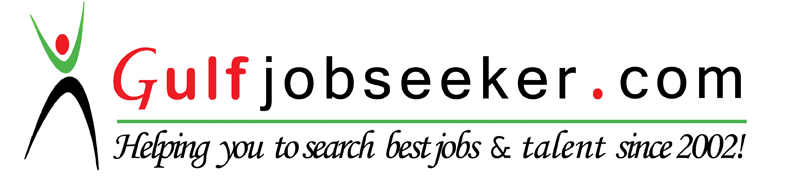 